База данных игроков Единой рабочей хоккейной лиги юго-востока РТ, заявленных за команду «Елховнефть» г. Альметьевск, сезон 2019-2020гг.Статус команды: 1,456 («ЛЮБИТЕЛЬ»)Руководящий состав командып/нФото игрокаФИО игрокаДата рожденияАмплуа Статус игрокаК/А1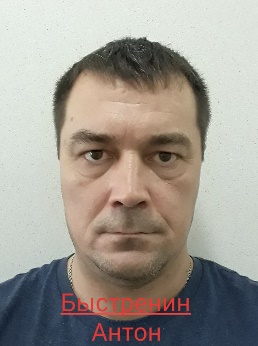 Быстренин АнтонФедорович19.12.1977ЗащитникШкольникК2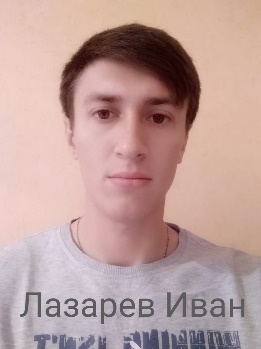 Лазарев ИванАлександрович04.04.1992НападающийШкольник3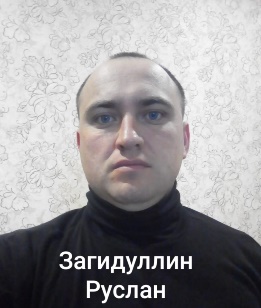 Загидуллин РусланИльясович25.11.1989ЗащитникЛюбитель4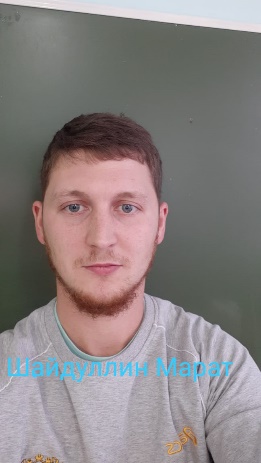 Шайдуллин МаратАльбинович24.06.1992НападающийШкольник+5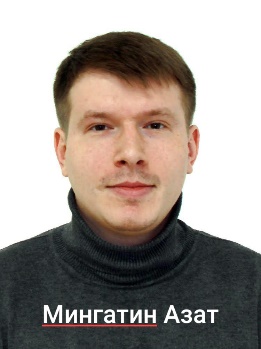 Мингатин АзатАльбертович29.08.1995НападающийШкольник6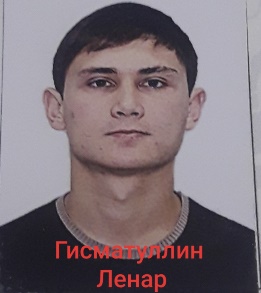 Гисматуллин ЛенарСаматович23.07.1991НападающийЛюбитель7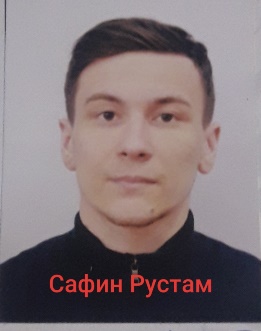 Сафин РустамНаилевич26.11.1996НападающийЛюбитель8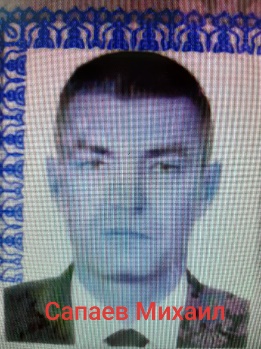 Сапаев МихаилЮрьевич19.11.1973НападающийЛюбительА9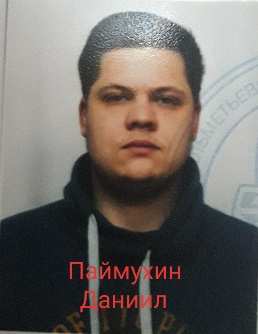 Паймухин ДаниилВячеславович07.05.1995ВратарьЛюбитель10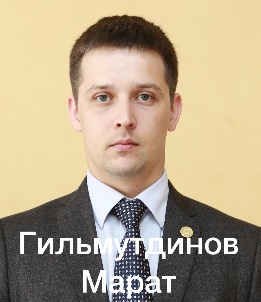 Гильмутдинов МаратАзатович15.08.1987ВратарьЛюбитель+11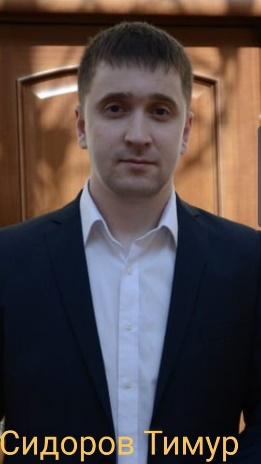 Сидоров ТимурВикторович(отзаявлен из состава команды 15.01.2020)17.06.1990ЗащитникШкольник12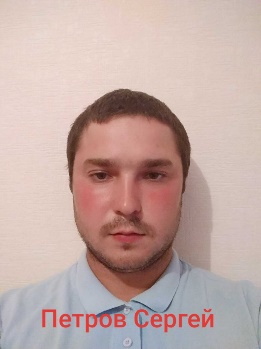 Петров Сергей Анатольевич27.06.1993НападающийЛюбитель+13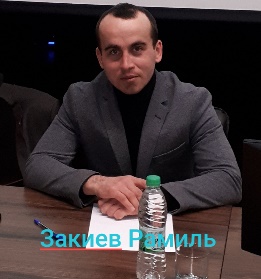 Закиев РамильРафаэлевич01.05.1988ЗащитникЛюбитель14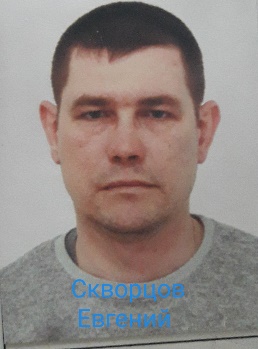 Скворцов Евгений Владимирович16.07.1979ЗащитникЛюбитель15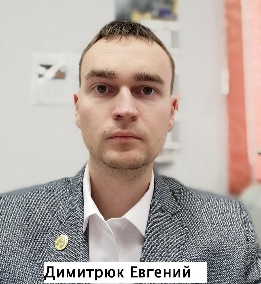 Димитрюк Евгений Анатольевич 18.02.1992НападающийШкольник16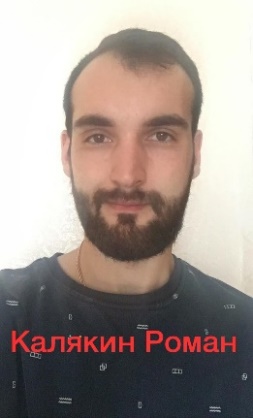 Калякин РоманВикторович 20.04.1992НападающийШкольникА17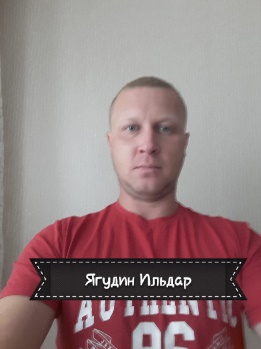 Ягудин ИльдарАнгамович20.04.1985НападающийЛюбитель+18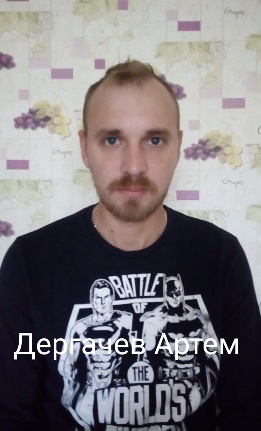 Дергачев АртемСергеевич16.10.1988НападающийШкольник19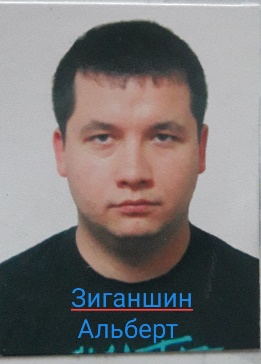 Зиганшин АльбертМарселевич(отзаявлен из состава команды 15.01.2020)04.08.1991ЗащитникЛюбитель20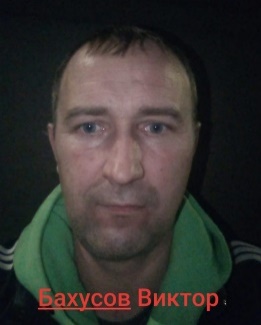 Бахусов ВикторЕвгеньевич 05.11.1977ЗащитникЛюбитель21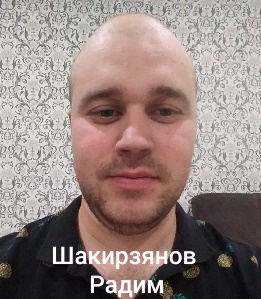 Шакирзянов РадимМаратович(отзаявлен из состава команды 15.01.2020)10.04.1992НападающийЛюбитель22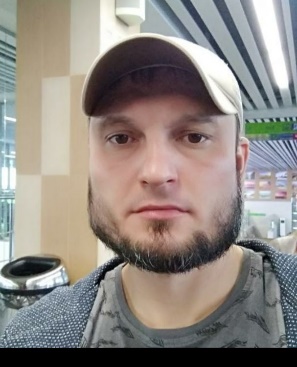 Мусин АйдарАзатович27.03.1983ЗащитникЛюбитель23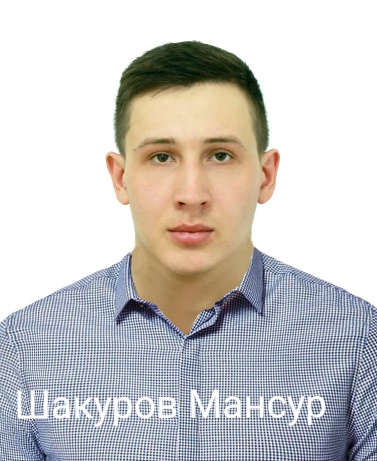 Шакуров Мансур Марселевич04.09.1996ЗащитникЛюбитель24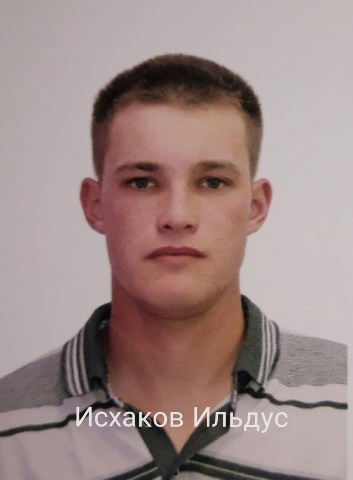 Исхаков Ильдус Ильгизович17.02.1998ВратарьЛюбитель25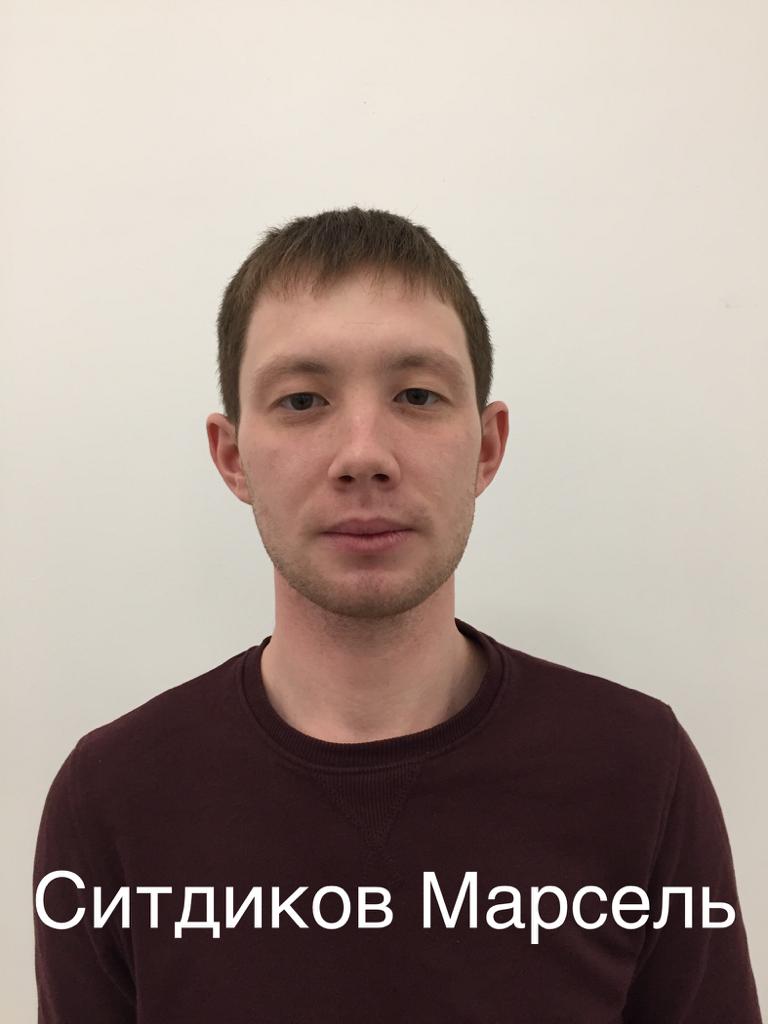 Ситдиков Марсель Ильдусович02.03.1995НападающийЛюбитель26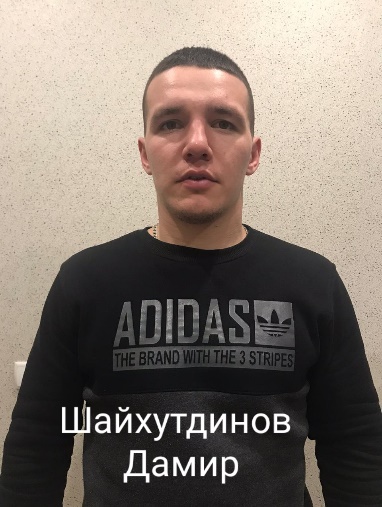 Шайхутдинов Дамир Мазитович21.02.1996НападающийЛюбительп/нФИОДолжность Телефон1НазаровВладимир Ильич Тренер8 913 959 92 272Быстренин Антон ФедоровичОфициальный представитель8 937 627 60 86